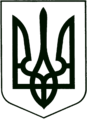 УКРАЇНА
МОГИЛІВ-ПОДІЛЬСЬКА МІСЬКА РАДА
ВІННИЦЬКОЇ ОБЛАСТІВИКОНАВЧИЙ КОМІТЕТ                                                           РІШЕННЯ №67Від 24.02.2022р.                                              м. Могилів-ПодільськийПро передачу на баланс управління житлово-комунального господарства Могилів-Подільської міської ради нерухомого майна комунальної установи «Могилів-Подільський трудовий архів» Могилів-Подільської міської ради          Керуючись ст.ст.29, 59 Закону України «Про місцеве самоврядування в Україні», рішенням 9 сесії міської ради 8 скликання від 30.06.2021 року №309 «Про делегування повноважень щодо управління майном комунальної власності Могилів-Подільської міської територіальної громади», відповідно до рішення 14 сесії міської ради 8 скликання від 23.12.2021 року №457 «Про припинення шляхом ліквідації комунальної установи «Могилів-Подільський трудовий архів» Могилів-Подільської міської ради, у зв’язку з ліквідацією установи та з метою більш ефективного та якісного управління комунальним майном, -виконком міської ради ВИРІШИВ:  1. Передати безоплатно з балансу комунальної установи «Могилів-Подільський трудовий архів» Могилів-Подільської міської ради нерухоме майно комунальної власності Могилів-Подільської міської територіальної громади Могилів-Подільського району Вінницької області за адресою:м. Могилів-Подільський, вул. С. Тельнюка, 6 згідно з додатком 1. 2. Створити комісію з приймання-передачі нерухомого майна комунальної власності Могилів-Подільської міської територіальної громади Могилів-Подільського району Вінницької області згідно з додатком 2.3. Комісії вжити всіх необхідних заходів з приймання-передачі зазначеного майна згідно чинного законодавства України.4. Контроль за виконанням цього рішення покласти на заступника міського голови з питань діяльності виконавчих органів.     Міський голова		                                         Геннадій ГЛУХМАНЮК                                                                                                        Додаток 1                                                                                             до рішення виконавчого                                                                                            комітету міської ради                                                                                             від 24.02.2022 року №67Нерухоме майно комунальної власності Могилів-Подільської міської територіальної громади Могилів-Подільського району Вінницької області, що передається на баланс управління житлово-комунального господарства Могилів-Подільської міської ради                                      Керуючий справами виконкому                                                                                Володимир ВЕРБОВИЙ                                                                                                                             Додаток 2                   до рішення виконавчого                  комітету міської ради                                                                                                від 24.02.2022 року №67Склад комісії з  приймання-передачі нерухомого майна комунальної установи «Могилів-Подільський трудовий архів» Могилів-Подільської міської ради, що передається на баланс управління житлово-комунального господарства Могилів-Подільської міської ради.     Голова комісії:Керуючий справами виконкому                                      Володимир ВЕРБОВИЙ№з/пНайменування, опис об’єкту АдресаРік побудовиЗагальна площа, кв.мБалансова вартість,(грн)Залишкова вартість грн.1.Будівлям. Могилів-Подільський, вул. С. Тельнюка, 61987р.865264,00133490,002.Металеві полосим. Могилів-Подільський, вул. С. Тельнюка, 62012р.1785,00892,503.Металеві стелажім. Могилів-Подільський, вул. С. Тельнюка, 62016р.26000,0018000,004.Стійка металевам. Могилів-Подільський, вул. С. Тельнюка, 62015р.6150,003075,005.Полки металеві 1900*800м. Могилів-Подільський, вул. С. Тельнюка, 62015р.23100,0011550,00Разом:922299,00167007,50Гринчук Михайло Миколайович Заступник голови комісії:- начальник архівного відділу   міської ради.АндреєваОлеся Іванівна- директор комунальної установи     «Могилів-Подільський трудовий   архів» Могилів-Подільської   міської ради.Секретар комісії:Шевчук Ірина АнатоліївнаЧлени комісії:- бухгалтер 2 категорії     комунальної установи «Могилів -    Подільський трудовий архів»    Могилів-Подільської міської ради.Стратійчук Ігор Павлович- начальник управління житлово -  комунального господарства   Могилів-Подільської міської ради; Бурик Наталя Василівна- начальник відділу, головний   бухгалтер управління житлово-  комунального господарства   Могилів-Подільської міської ради.